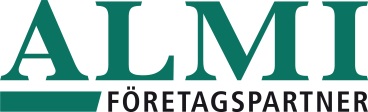 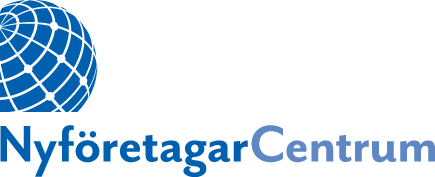 Almi och NyföretagarCentrum utser Årets Mentorer:Årets Mentorer i Gävleborg utseddaGertrude Fuchs har utsetts till Årets Mentor i Gävleborg i kategorin befintliga företag. Till Årets Mentor i kategorin blivande företagare har utsetts Nils Wetterlind. – Hon är rakryggad och säger vad hon tycker, säger Gertrude Fuchs adept Tobias Norell. – Det är svårt att starta eget och i en sådan situation är det skönt att veta att det finns någon som vill en väl, säger Nils Wetterlinds adepter Lasse Nygren och Christer Forslund.  – En mentor kan bli avgörande om en företagare lyckas och kan få sitt företag att växa och överleva, säger Anna Rosengren, hos Almi GävleDala och Helena Torstensson, NyföretagarCentrum Hälsingland, som representerar en av de två organisationer, som utser Årets Mentorer i länet. De båda mentorerna är också nominerade till utmärkelsen Årets Mentor i Sverige.Gertrude Fuchs adept: Omsättningen har ökat och vinsten har ökatÅrets mentor i kategorin befintliga företag är Gertrude Fuchs, som i företaget Fuchs Utveckling arbetar med ledarskaps- och medarbetarutveckling. - Gertrude Fuchs är rakryggad och säger vad hon tycker och ser vad som behöver göras och hon ser människan bakom företaget. Jag har blivit lugnare och mer eftertänksam och insett att jag måste delegera mera och tänka mer på mig själv, säger adepten Tobias Norell, som driver Mekonomen Bilverkstad i Bollnäs, som han nyligen tagit över. – Omsättningen och vinsten har ökat och vi kommer nu att expandera från 4 anställda till 6-7 med nya lokaler, säger han.Nils Wetterlinds adepter: Han är engagerad, inspirerande och inger förtroendeÅrets mentor i kategorin blivande företagare är Nils Wetterlind. - Vi fick någon att bolla med som tog sig tid och som vi kunde prata allvar med. I en situation där företagets strategi, utbildningsinnehåll och upplägg ändrats flera gånger var han engagerad och med hjälp av Nils så såg vi möjligheterna. Han är engagerad, lyhörd och inspirerande, säger adepterna Lasse Nygren och Christer Forslund, som driver företaget Longwind Coaching i Hudiksvall, som erbjuder kurser i ledarskap och kommunikativa beteenden men också skräddarsydda utbildningar för att hjälpa kunder att uppnå önskat resultat.Juryns motivering till utmärkelsen av Gertrude Fuchs:Att bli sedd av en erfaren mentor, både som företagare och som människa ger nya perspektiv. Perspektiv som leder till andra arbetssätt, som leder till nya erfarenheter och med dem nya insikter. De insikterna kan ge ett lugn och en trygghet i organisationen, med en tillit till både medarbetare och framtid. Så har det varit för Tobias Norell och hans företag Mekonomen Bilverkstad i Bollnäs. Juryns motivering till utmärkelsen av Nils Wetterlind:Nils Wetterlind har med stort engagemang, lyhördhet och inspiration varit ett stort stöd för adepterna i utvecklingen av deras affärsidé och verksamhetens innehåll. Med ärlighet och empati visat vilka vägar som finns. PrisutdelningarnaDen nationella prisutdelningen för Årets Mentor för både befintliga och blivande företag i Sverige sker den 6 november i samband med mässan Starta Eget i Älvsjö.Om mentorprogrammenUtmärkelsen delas ut av Almi Företagspartner och NyföretagarCentrum Sverige, som på uppdrag av Näringsdepartementet driver mentorprogram för blivande och befintliga företagare. Almi vänder sig till befintliga företag och NyföretagarCentrum till blivande entreprenörer, som är i uppstartsfas. Genom Almi och NyföretagarCentrum får en adept under ett år tillgång till en mentor som ställer upp ideellt. Varje år matchas mellan 1.500-2.000 mentorpar i de två mentorprogrammen.Mer information, kontakta: 
Lina Renberg, Almi GävleDala, mobil 072 508 88 65Gertrude Fuchs, Årets mentor befintliga företag, mobil 070 662 20 88 Helena Torstensson, NyföretagarCentrum Hälsingland, mobil 070 626 11 36Nils Wetterlind, Årets mentor blivande företag, mobil 070 233 09 04